                        СОБРАНИЕ ДЕПУТАТОВ ВЕСЬЕГОНСКОГО РАЙОНА                                                    ТВЕРСКОЙ ОБЛАСТИ                                                    РЕШЕНИЕ                                                              г. Весьегонск     30.01.2012                                                                                     № 324Собрание депутатов Весьегонского района решило:Утвердить план работы Собрания депутатов Весьегонского района на 2012 год. (прилагается)               Глава района                                                                    А.В. ПашуковО плане работы Собрания депутатов Весьегонского района на 2012 год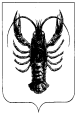 